Global Technopreneurs Registration GuideSTEP - 1 Click on REGISTER NOW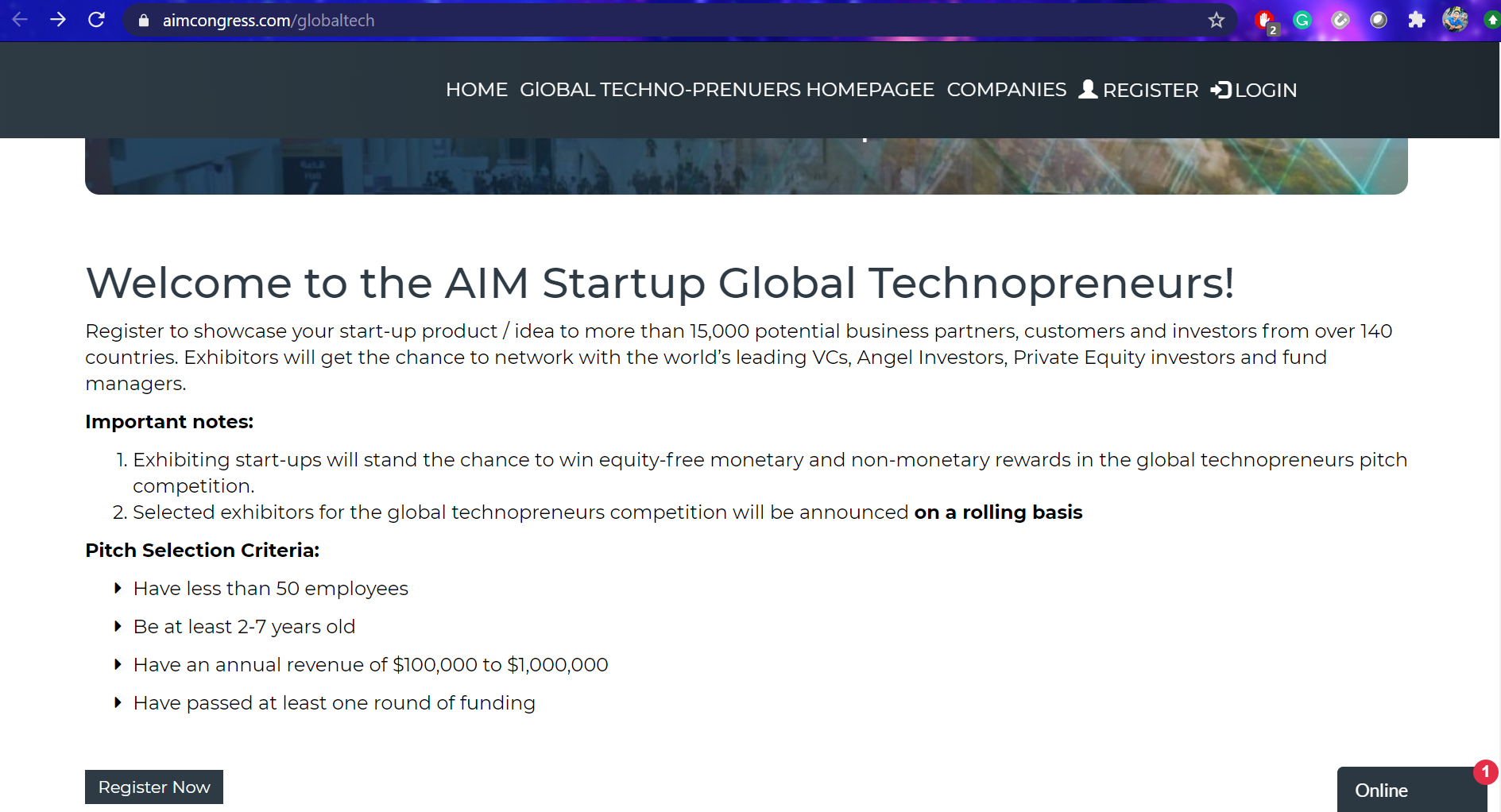 STEP -2 Fill in the required details. Page 1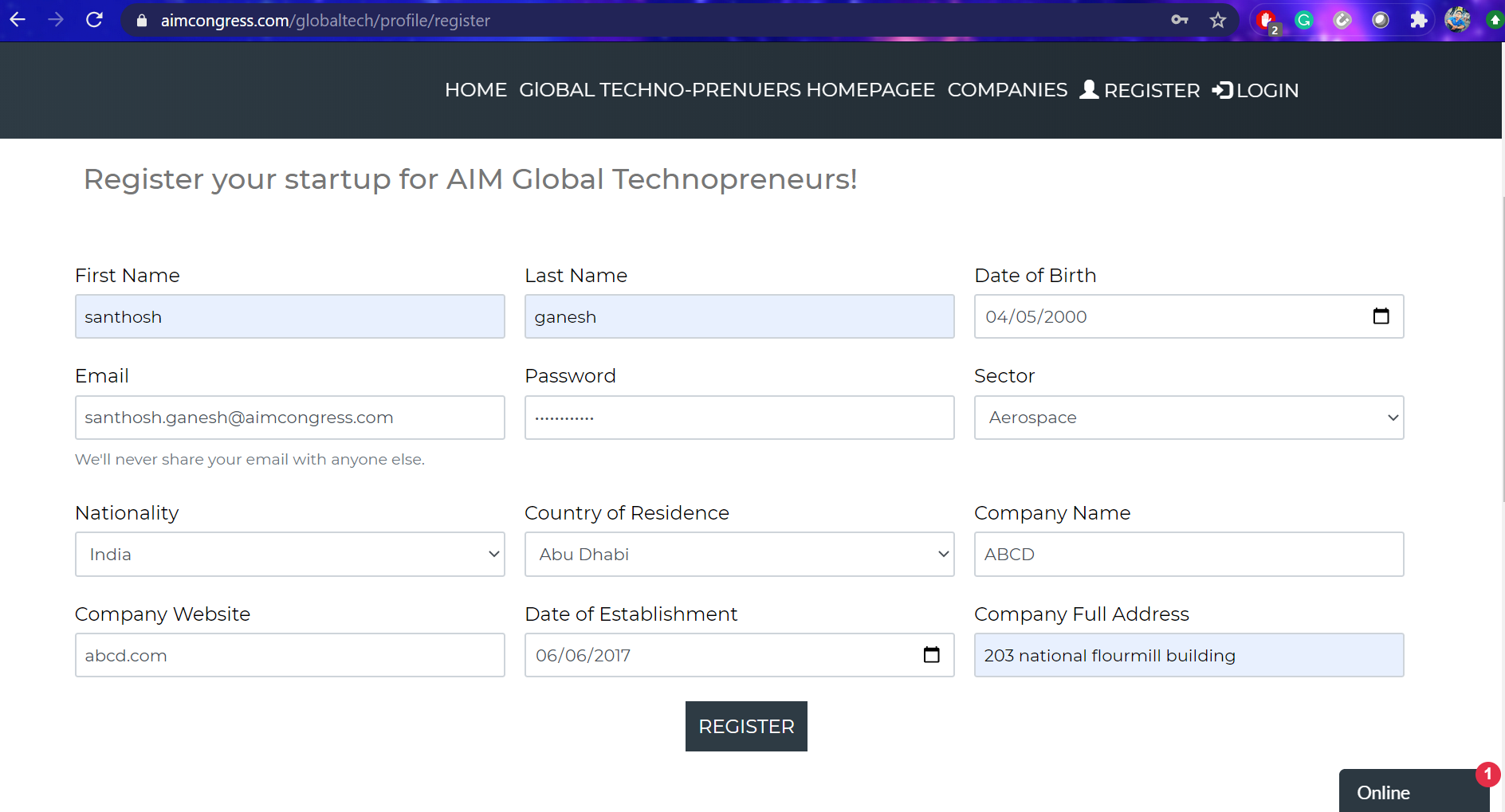 STEP -2 Fill in the required details. Page 2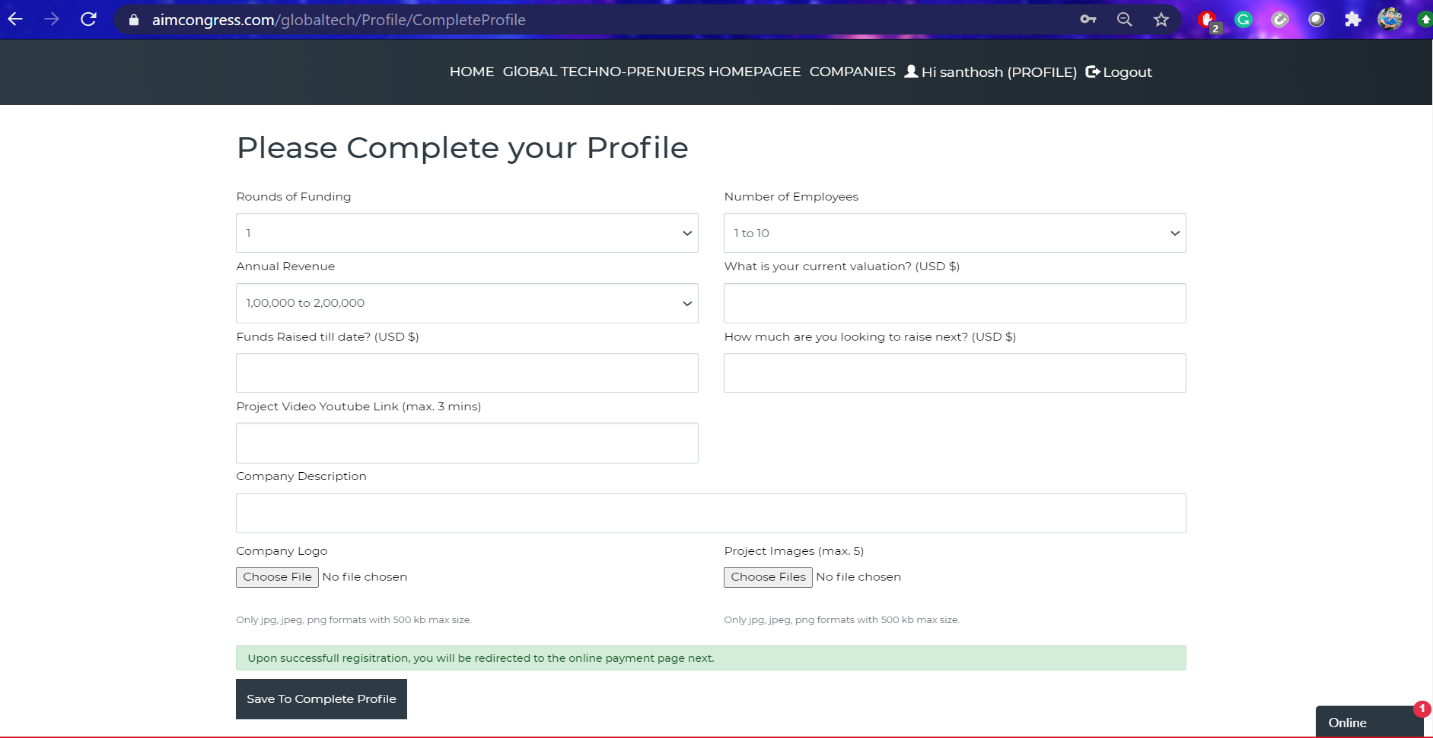 *IN CASE YOU ARE NOT DIRECTED TO THE EVENTS10X PAGE AUTOMATIVALLY, PLEASE CHECK YOUR EMAIL AS YOU WOULD RECEIVE A NOTIFICATION OF REGISTRATION WITH THE LINK TO COMPLETE PAYMENT*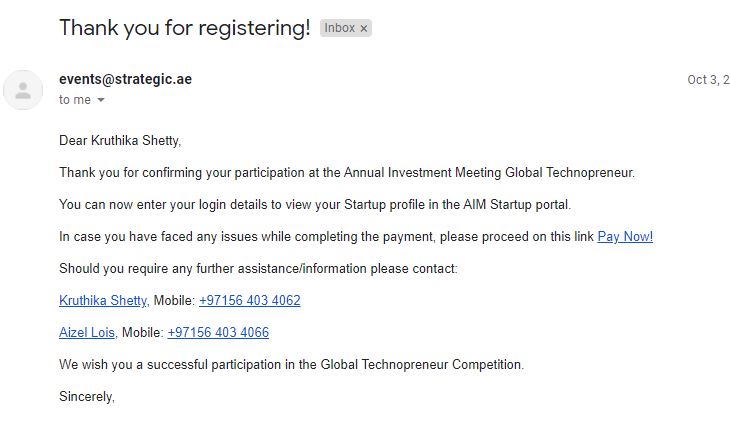 Step - 3 After you finish the last step on the aim portal, it will open automatically into Events10x page to complete online payment. Make a profile on events10x – event platform for aim digital 2020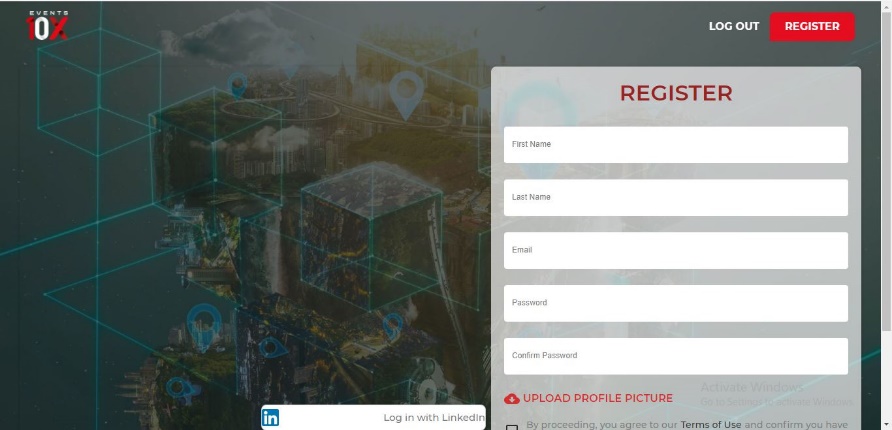 Once registered on events10x, fill in company details and register as startup. put areas and countries of interest and proceed for payment.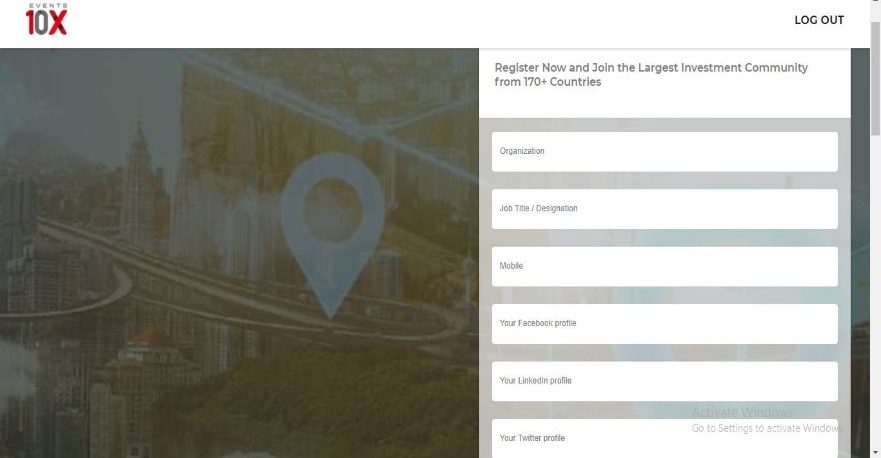  	     Step -4 Online payment to complete Global Technopreneurs registration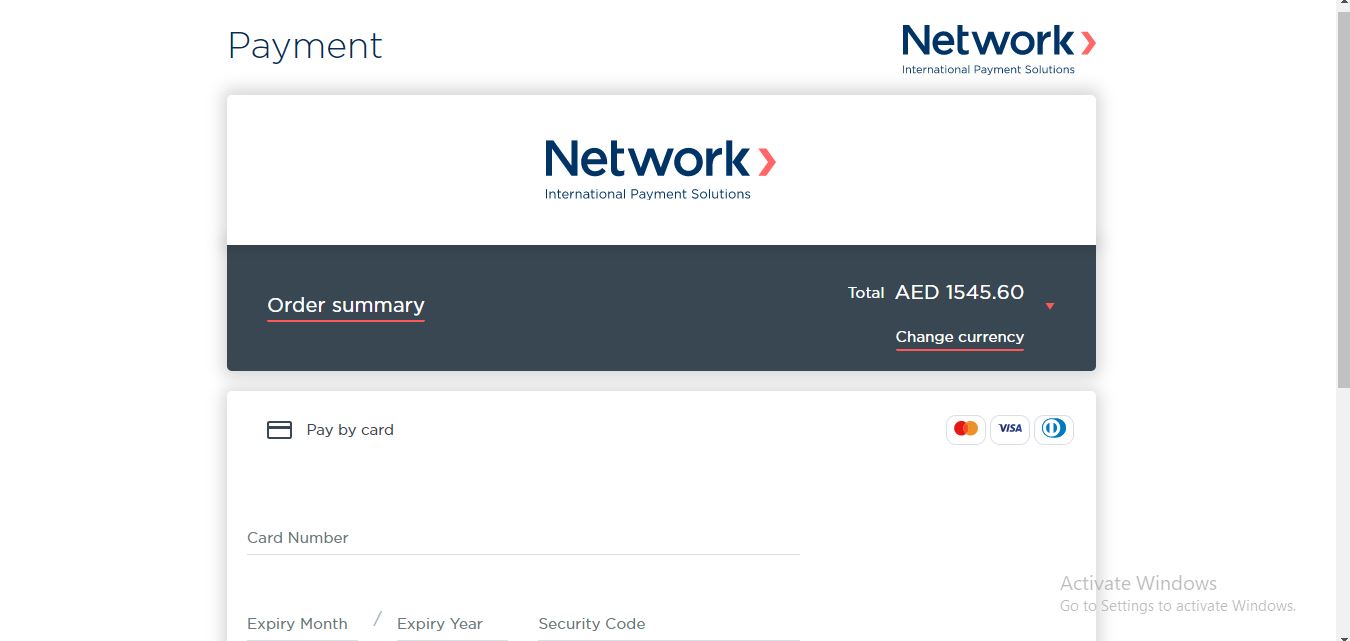 